                КАРАР					                       ПОСТАНОВЛЕНИЕ             15 июнь   2016й. 		№28 			  15 июня  2016 гОб утверждении схемы размещения нестационарных торговых объектов на территории сельского поселения Гончаровский сельсовет муниципального района Федоровский район Республики Башкортостан   В соответствии с Федеральным законом от 28.12.2009 года № 381-ФЗ «Об основах государственного регулирования торговой деятельности в Российской Федерации» (в редакции от 28.12.2013 года № 446-ФЗ),  Законом Республики Башкортостан от 14.07.2010 года № 296-з «О регулировании торговой деятельности в Республике Башкортостан» (в редакции от 28.04.2011 года), Постановлением Правительства Республики Башкортостан от 11.04.2011 года № 98 «О порядке разработки  и утверждения органами местного самоуправления схем размещения нестационарных торговых объектов на территории Республики Башкортостан» (в редакции  от 29.05.2012 года № 168), руководствуясь статьей 3 Устава сельского поселения Гончаровский сельсовет муниципального района Федоровский район Республики Башкортостан, в целях приведения муниципальных нормативно-правовых актов в соответствие с действующим законодательством и во исполнение представления Прокуратуры Федоровского района Республики Башкортостан № 3-1-2016 от 30.05.2016 г. Администрация сельского поселения Гончаровский сельсовет муниципального района Федоровский район Республики Башкортостан ПОСТАНОВЛЯЕТ: Отменить Постановление от 15.09.2014 года № 25 «О порядке   размещения нестационарных торговых объектов (объектов по оказанию услуг)  на территории сельского поселения Гончаровский сельсовет муниципального района Федоровский район Республики Башкортостан».Утвердить схему размещения нестационарных торговых объектов на территории сельского поселения Гончаровский сельсовет муниципального района Федоровский район Республики Башкортостан согласно приложению.Настоящее постановление разместить на официальном сайте сельского поселения в информационно-телекоммуникационной сети «Интернет» и на информационном стенде в здании Администрации сельского поселения Гончаровский сельсовет муниципального района Федоровский район Республики Башкортостан.Управляющей делами Администрации сельского поселения Гончаровский сельсовет Митрофановой  обеспечить представление утвержденной схемы размещения нестационарных торговых объектов на территории сельского поселения Гончаровский сельсовет муниципального района Федоровский район Республики Башкортостан в Государственный комитет Республики Башкортостан по торговле и защите прав потребителей.Контроль за исполнением настоящего постановления оставляю за собой.      Глава сельского поселения 					Г.М.Идрисов                                                                                                                                    Приложение кПостановлению администрациисельского поселения Гончаровский сельсовет муниципального района Федоровский район Республики Башкортостан от  15 июня . N 28Схема  размещения нестационарных торговых объектов на территории сельского поселения Гончаровский сельсовет муниципального района Федоровский район Республики БашкортостанБашкортостан  РеспубликаһыФедоровка районымуниципаль районыныңГончаровка ауыл советыауыл биләмәһе хақимиәте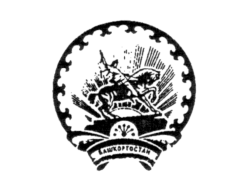 Республика БашкортостанАдминистрация сельского поселения Гончаровский сельсоветмуниципального района Федоровский район№ п/пМесторасположение нестационарного торгового объекта (объекта по оказанию услуг)Нестационар-ныйторговый объект Нестационар-ныйторговый объект Специализа-ция неста-ционарного торгового объектаПлощадь нестацио-нарного торгового объектаСрок,  период размещения нестационар-ного торгового  объектаТребования к нестационарному торговому объекту, планируемому к размещению1.2.3.3.4.5.6.7.С.АлёшкиноС.АлёшкиноС.АлёшкиноС.АлёшкиноС.АлёшкиноС.АлёшкиноС.АлёшкиноС.Алёшкино1с.Алёшкино, ул. Большая  около д.№6Торговый павильон «Лилия»Смешанный ассортиментСмешанный ассортимент17до 5 летСоблюдение действующего законодательства, установленных правил и норм